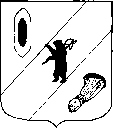 АДМИНИСТРАЦИЯ  ГАВРИЛОВ-ЯМСКОГОМУНИЦИПАЛЬНОГО  РАЙОНАПОСТАНОВЛЕНИЕ08.06.2020 № 421Об осуществлении  мер социальной поддержкиграждан на приобретение твердоготоплива в  2020 годуВ целях обеспечения предоставления компенсации по оплате твердого топлива и установления сумм денежных эквивалентов мер социальной поддержки по оплате  твердого  топлива, на 2020 год, в соответствии с п. 2.5 Порядка расчета и выплаты компенсации расходов на оплату жилого помещения и коммунальных услуг на территории Ярославской области, утвержденного постановлением Правительства Ярославской области от 28.10.2009 № 1070-п «Об утверждении порядка расчета и выплаты компенсации расходов на оплату жилого помещения и коммунальных услуг на территории Ярославской области и о признании утратившим силу постановления Правительства области от 29.12.2008 №720-п», руководствуясь статьей 26 Устава Гаврилов-Ямского муниципального района Ярославской области,АДМИНИСТРАЦИЯ МУНИЦИПАЛЬНОГО РАЙОНА ПОСТАНОВЛЯЕТ:1. Установить на 2020 год денежную компенсацию по оплате твердого топлива для жителей Гаврилов-Ямского муниципального района, имеющих право на получение компенсации по оплате твердого топлива на основании Закона Российской Федерации от 15.05.1991 № 1244-1 «О социальной защите граждан, подвергшихся воздействию радиации вследствие катастрофы на Чернобыльской АЭС», Федерального закона от 29.12.2012 № 273-ФЗ «Об образовании в Российской Федерации», Федерального закона от 12.01.1995 № 5-ФЗ «О ветеранах», Федерального закона от 24.11.1995 №181-ФЗ «О социальной защите инвалидов в Российской Федерации», Федерального закона от 26.11.1998 № 175-ФЗ «О социальной защите граждан Российской Федерации, подвергшихся воздействию радиации вследствие аварии в 1957 году на производственном объединении «Маяк» и сбросов радиоактивных отходов в реку Теча», Закона Российской Федерации от 18.10.1991 № 1761-1 «О реабилитации жертв политических репрессий", постановления Верховного Совета Российской Федерации от 27 декабря 1991 года № 2123-1 «О распространении действия закона РСФСР "О социальной защите граждан, подвергшихся воздействию радиации вследствие катастрофы на Чернобыльской АЭС» на граждан из подразделения особого риска, статьи 72 Закона Ярославской области от 19.12.2008 № 65-з «Социальный кодекс Ярославской области», постановления Правительства Российской Федерации от 29.08.2005  № 541 « О федеральных стандартах оплаты жилого помещения и коммунальных услуг», постановления Администрации Ярославской области от 03.09.2007 № 365-а «О нормативах потребления электроснабжения и отопления, в пределах которых осуществляется компенсация расходов на оплату коммунальных услуг работникам государственных учреждений, работающим и проживающим в сельской местности, и пенсионерам из их числа».2. Утвердить Порядок выплаты денежной компенсации по оплате твердого топлива жителям Гаврилов-Ямского муниципального района в 2020 году (Приложение).3. Возложить обязанность по выплате денежной компенсации на уполномоченный  орган  - Управление социальной защиты населения и труда Администрации Гаврилов-Ямского муниципального района (начальник управления О.Н. Гаврилова).4. Контроль за исполнением постановления возложить на первого заместителя Главы Администрации Гаврилов-Ямского муниципального района Забаева А.А.5. Постановление опубликовать в районной массовой газете «Гаврилов-Ямский вестник» и разместить на официальном сайте Администрации Гаврилов-Ямского муниципального района.6. Постановление вступает в силу с момента официального опубликования и распространяется на правоотношения, возникшие с 1 января  2020 года.Глава Администрации   муниципального района                                                             А.А.КомаровПриложение к постановлениюАдминистрации Гаврилов-Ямскогомуниципального районаот 08.06.2020 № 421ПОРЯДОКВЫПЛАТЫ ДЕНЕЖНОЙ КОМПЕНСАЦИИ  ПО ОПЛАТЕТВЕРДОГО ТОПЛИВА  ЖИТЕЛЯМ ГАВРИЛОВ-ЯМСКОГО МУНИЦИПАЛЬНОГО РАЙОНАВ 2020 ГОДУОбщие положения1.1. Назначение и выплата денежной компенсации  по оплате твердого топлива (далее - денежная компенсация) на территории Гаврилов-Ямского муниципального района осуществляется Управлением социальной защиты  населения и труда Администрации Гаврилов-Ямского  муниципального района (далее – Управление) гражданам, по месту их постоянного или преимущественного проживания или временного пребывания на территории муниципального района, проживающим в домах, не имеющих центрального отопления, и имеющим право на социальную поддержку по приобретению  твердого топлива  в соответствии с действующим законодательством.Денежная компенсация  по оплате твердого топлива  не предоставляется гражданам по месту временного пребывания в случае, если они пользуются льготами по оплате коммунальных услуг по месту постоянного проживания.1.2. Гражданин, имеющий право на получение денежной компенсации по нескольким основаниям, установленным законами Российской Федерации и (или) нормативно-правовыми актами Ярославской области, вправе выбрать наиболее выгодное основание для получения денежной компенсации.1.3. Назначение денежной компенсации производится по заявительному принципу.1.4. Заявление о назначении денежной компенсации принимается при наличии документов, предусмотренных пунктом  2.1. Порядка выплаты денежной компенсации по оплате твердого топлива жителям Гаврилов-Ямского муниципального района в 2020 году (далее - Порядок).1.5.  Гражданам, воспользовавшимся правом на льготы по оплате твердого топлива в  организациях  занимающихся  его реализацией,  денежная компенсация по оплате твердого топлива  в соответствии с настоящим Порядком не назначается.1.6. При наличии в доме печного и газового отопления гражданам, воспользовавшимся денежной компенсацией по оплате за природный газ, денежная компенсация по оплате твердого топлива в соответствии с настоящим Порядком не назначается.1.7. При смене места жительства (на жилое помещение с печным отоплением) гражданину,  ранее пользовавшемуся льготами по оплате услуг за природный газ, денежная компенсация назначается с месяца регистрации по новому адресу.1.8. Гражданам, проживающим в доме с печным отоплением, получившим льготный статус в течение  календарного года действия постановления, денежная компенсация предоставляется с месяца возникновения права на льготы.  2. Порядок и условия назначения и выплаты денежной компенсации2.1.  Для получения денежной компенсации льготополучатель (либо его законный представитель) представляет в Управление  заявление установленной формы с приложением следующего комплекта документов:- копия документа, удостоверяющего личность;- копия документа, подтверждающего право на получение компенсации (удостоверение или справки установленного образца);- справка, выданная ООО «Газпроммежрегионгаз» о том, что дом не газифицирован;- сведения о членах семьи, проживающих совместно с льготополучателем по месту его постоянного  проживания или временного пребывания (для работников  муниципальных образовательных учреждений, работающих и проживающих в сельской местности, в т.ч. пенсионеров из их числа);- копия правоустанавливающих документов на жилое помещение (для работников муниципальных образовательных учреждений, работающих и проживающих в сельской местности, в т.ч. пенсионеров из их числа);- справка с места работы с указанием занимаемой должности (для работников государственных предприятий, государственных и муниципальных образовательных учреждений, работающих и проживающих в сельской местности, в т.ч. пенсионеров из их числа);- копия  трудовой книжки о прекращении трудовой деятельности для пенсионеров государственных и муниципальных образовательных учреждений, проживающих в сельской местности; - справка органа социальной защиты населения о неполучении компенсации с места постоянного проживания, в случае обращения льготополучателем за назначением компенсации по месту временного пребывания;-копия свидетельства о регистрации по месту пребывания.2.2. Документы, необходимые для назначения компенсации, могут быть представлены как в подлинниках, так и в копиях, заверенных в соответствии с Основами законодательства о нотариате.2.3. Документы, указанные в п. 2.1. Порядка, являются документами личного хранения и представляются заявителем лично, либо в электронной форме или посредством почтового отправления, за исключением справки органа социальной защиты населения с места постоянного  проживания о неполучении компенсации по месту постоянного  проживания, которая запрашивается Управлением  в рамках межведомственного взаимодействия.2.4. Заявитель вправе представить документы, подлежащие представлению в рамках межведомственного взаимодействия, по собственной инициативе.2.5. Решение о назначении и выплате денежной компенсации принимается руководителем органа социальной защиты населения не позднее 10 дней со дня обращения заявителя с представлением всех необходимых документов.2.6. Решение об отказе в предоставлении  денежной компенсации принимается в следующих случаях:- с заявлением обратилось не надлежащее лицо;- не предоставлены документы, необходимые для назначения денежной компенсации в соответствии с п.2.1. Порядка, в случаях, если обязанность по предоставлению таких документов возложена на заявителя;-заявителем представлены документы, содержащие неполные и (или) недостоверные сведения, выполненные карандашом и (или) имеющие подчистки либо приписки, зачеркнутые слова и иные не оговоренные в них исправления;-денежная компенсация предоставляется заявителю другим органом социальной защиты населения;-денежная компенсация предоставлялась заявителю Управлением в текущем календарном году.Перечень оснований для принятия решения об отказе является исчерпывающим. 2.7. В случае отказа в назначении денежной компенсации письменное уведомление об этом направляется заявителю не позднее чем через 10 дней после его обращения в орган социальной защиты с указанием причины отказа и порядка его обжалования.2.8. Суммы денежной компенсации, причитающиеся получателю и не полученные им при жизни по какой-либо причине, включаются в состав наследства и наследуются на общих основаниях, установленных законодательством Российской Федерации. 2.9. Денежная компенсация  по оплате твердого топлива  предоставляется и выплачивается один раз в течение календарного года   каждому гражданину, имеющему право на льготы, в пределах средств, выделенных на эти цели из областного бюджета муниципальному району, по мере их поступления в местный бюджет.     Денежная компенсация рассчитывается из расчета норматива 0,07 тонны угля на 1 кв.м площади жилого помещения в год (постановление Администрации Ярославской области от 03.09.2007 № 365-а "О нормативах потребления электроснабжения и отопления, в пределах которых осуществляется компенсация расходов на оплату коммунальных услуг работникам государственных учреждений, работающим и проживающим в сельской местности, и пенсионерам из их числа»),  федерального стандарта социальной нормы площади жилого помещения на 1 человека (постановление Правительства Российской Федерации от 29.08.2005  № 541  «О федеральных стандартах оплаты жилого помещения коммунальных услуг»), стоимости 1 тонны угля каменного. Ввиду отсутствия на территории Гаврилов-Ямского  муниципального района организации, занимающейся реализацией населению твердого топлива, предельная (максимальная)  розничная цена угля каменного в руб./тонну и стоимость доставки установлены  исходя из цен на услуги близлежащей  организации АО «Ярославское топливное предприятие», занимающейся  доставкой  топлива льготополучателям  с начислением сумм компенсации (Приказ Департамента жилищно-коммунального хозяйства, энергетики и регулирования тарифов Ярославской области от 18 декабря 2019 г. № 272-тт и Приказ АО «Ярославское топливное предприятие» №64 от 24.12.2018)Денежная компенсация назначается на основании расчета суммы денежной компенсации на приобретение твердого топлива (Приложение 1) и выплачивается гражданам, имеющим право на получение мер социальной поддержки, в размере:- 100% - работникам государственных организаций, работающим и проживающим в сельской местности, и пенсионерам из их числа;  -  50%  - ветеранам труда, гражданам, подвергшимся политическим репрессиям, инвалидам и семьям, имеющим детей-инвалидов, гражданам, подвергшимся воздействию радиации;-  30% - многодетным семьям.2.9.  Денежная компенсация  педагогическим работникам, работающим и проживающим в сельской местности, назначается  исходя из общей площади жилого помещения,  нормы отпуска твердого топлива, максимальной розничной цены для населения и количества зарегистрированных с льготополучателем  граждан. Компенсация распространяется только на  льготополучателя (Приложение 2).2.10. Денежная компенсация неработающим пенсионерам из  числапедагогических работников, проживающих в сельской местности распространяется  на всех членов семьи льготополучателя.3.Заключительные положения3.1. Выплата денежной компенсации  по оплате твердого топлива  осуществляется  через организацию федеральной почтовой связи, либо через  кредитные организации  по желанию получателя за счет средств федерального и областного бюджетов.3.2. Граждане несут ответственность за предоставление недостоверных сведений.Денежные средства, полученные в результате недостоверных сведений, подлежат возврату  на основании действующего законодательства Российской Федерации.3.3. В случае предоставления компенсации в завышенном или заниженном размере вследствие ошибки, допущенной Управлением, излишне выплаченные средства подлежат возврату, а недополученные средства выплачиваются льготополучателю в месяце, следующем за месяцем, в котором была обнаружена ошибка. 3.4. Льготополучатель имеет право на обжалование действий (бездействия) и решений должностных лиц, специалистов Управления в досудебном и судебном порядке.3.5. Управление несет ответственность за правильность начисления денежной компенсации и  выплаты.                                      Приложение 1к ПорядкуРасчет суммы денежной компенсации на приобретение твердого топливана 2020 годс 01.01.2020 по 30.06.2020Норма отпуска твердого топлива на 1 кв.м (Н) – 0,07 т;Максимальная  розничная цена для населения (Ц) – 6287,00 руб. за 1 т;Федеральный стандарт социальной нормы площади жилого помещения на 1 человека (ФС) - 18 кв.м;Транспортные расходы (Т) - 2520 руб.Н х Ц х ФС+Т х %= размер компенсации.Размер компенсации :100% - 10442 рублей50%  -  5221 рублей30 % -  3133 рублейс 01.07.2020 по 31.12.2020Норма отпуска твердого топлива на 1 кв.м (Н) – 0,07 т;Максимальная  розничная цена для населения (Ц) – 6450,00 руб. за 1 т;Федеральный стандарт социальной нормы площади жилого помещения на 1 человека (ФС) - 18 кв.м;Транспортные расходы (Т) - 2520 руб.Н х Ц х ФС+Т х %= размер компенсации.Размер компенсации:100% - 10647 рублей50%  - 5324 рублей30 % - 3194 рублей                            Приложение 2 к ПорядкуРасчет суммы денежной компенсации на приобретение твердого топлива педагогическим работникам, работающим и проживающим в сельской местности, пенсионерам из их числа на 2020 год                               с 01.01.2020 по 30.06.2020Норма отпуска твердого топлива на 1 кв.м (Н) – 0,07 т;Максимальная  розничная цена для населения (Ц) – 6287,00 руб. за 1 т;Общая площадь жилого помещения, в котором проживает льготополучатель (ОП)- кв.м;Количество зарегистрированных (К)- чел;Количество членов семьи неработающих пенсионеров (Ч) – чел.;Транспортные расходы (Т) - 2520 руб.(НхЦхОП+Тх100 %): К(*Ч) = размер компенсации.                               с 01.07.2019 по 31.12.2019Норма отпуска твердого топлива на 1 кв.м (Н) – 0,07 т;Максимальная  розничная цена для населения (Ц) – 6450,00 руб. за 1 т;Общая площадь жилого помещения, в котором проживает льготополучатель (ОП)- кв.м;Количество зарегистрированных (К)- чел;Количество членов семьи неработающих пенсионеров (Ч) – чел.;Транспортные расходы (Т) - 2520 руб.(НхЦхОП+Тх100 %): К (*Ч) = размер компенсации.